บันทึกข้อความ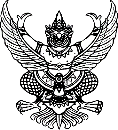 ส่วนราชการ    องค์การบริหารส่วนตำบลหนองแสง  ที่                                วันที่    เรื่อง                   เรียน  นายกองค์การบริหารส่วนตำบลหนองแสง                                                               อ้างถึง	ข้อบัญญัติงบประมาณประจำปี พ.ศ.   หน่วยงาน แผนงาน  งานหมวด  ประเภท รายการ หน้า  ข้อ  งบประมาณที่ตั้งไว้  บาท	ด้วยหน่วยงาน  มีความประสงค์จะดำเนินการจัดหาพัสดุ  ตามที่อ้างถึง ดังรายการต่อไปนี้-2-ข้อเท็จจริง	หน่วยงาน  ได้ตรวจสอบงบประมาณแล้ว ยังมีงบประมาณจำนวน บาท  เพียงพอที่จะดำเนินการได้ (กรณีงบประมาณไม่เพียงพอ ได้ทำการโอนงบประมาณเพิ่มแล้ว ตามบัญชีการโอนงบประมาณครั้งที่  เมื่อวันที่ ข้อพิจารณาเสนอแนะ	เห็นควรดำเนินการดังนี้	1. แจ้งกองคลัง ฝ่ายพัสดุและทะเบียนทรัพย์สิน  ได้ดำเนินการจัดหาพัสดุตามระเบียบกระทรวงการคลังว่าด้วยการจัดซื้อจัดจ้างและการบริหารพัสดุภาครัฐ พ.ศ.2560  	2. หน่วยงาน  ต้องการใช้พัสดุภายในวันที่ 	3. เมื่อดำเนินการเรียบร้อยแล้วให้แจ้งหน่วยงาน  ผู้เบิก ทราบด้วย	4. จึงเรียนมาเพื่อโปรดทราบและพิจารณาสั่งการ			(ลงชื่อ)...................................................หัวหน้าหน่วยงานผู้เบิก() ตำแหน่ง-3-กองคลังลำดับที่รายการ / ลักษณะ/ขนาดบรรจุจำนวนหน่วย1กระดาษถ่ายเอกสาร สีขาว ขนาด 70 แกรม (480 แผ่นต่อรีม)10 รีม2กระดาษถ่ายเอกสาร สีเหลือง ขนาด 120 แกรม (ห่อละ 100 แผ่น)1 ห่อ3ดินสอไม้ HB12 แท่ง4ลวดเย็บกระดาษ เบอร์ 10 กล่องเล็ก10 กล่อง5ลวดเสียบกระดาษ กล่องละ 50 อัน10 กล่องความเห็นปลัด อบต.(     )  เห็นควรอนุมัติ(     ) ไม่เห็นควรอนุมัติ    ลงชื่อ............................................................(นายอนุชิต  โพธิมาตย์)รองปลัดองค์การบริหารส่วนตำบล รักษาราชการแทนปลัดองค์การบริหารส่วนตำบลหนองแสงคำสั่งนายก อบต.หนองแสง(    )  อนุมัติ(    )  ไม่อนุมัติ  เพราะ...............................................................................................................................    (นายอนุชิต  โพธิมาตย์)รองปลัดองค์การบริหารส่วนตำบล รักษาราชการแทนปลัดองค์การบริหารส่วนตำบล ปฏิบัติหน้าที่นายกองค์การบริหารส่วนตำบลหนองแสงความเห็นของผู้อำนวยการกองคลัง/หัวหน้าพัสดุ(    )  ดำเนินการตามที่ผู้บริหารอนุมัติ(    )  ไม่สามารถดำเนินการได้เพราะ.................................................................................                                   (ลงชื่อ)............................................................(นางกาญจนา  ทับธานี)ผู้อำนวยการกองคลัง                                 วันที่......................................................................ฝ่ายพัสดุและทะเบียนทรัพย์สิน/เจ้าหน้าที่พัสดุได้รับเอกสารตามรายละเอียดข้างต้นแล้วเมื่อวันที่........................................เวลา.................น.-รับทราบ/ดำเนินการ จัดหาตามระเบียบพัสดุฯภายใน.......................วัน โดยวิธี…………………………….........   (ลงชื่อ)...........................................................           (........................................................) ตำแหน่ง ........................................................